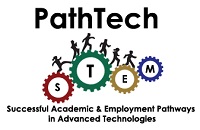 LISTEN Year 2 Annual ReportAppendices IndexAppendix A—PathTech LISTEN Program Tracking SurveyAppendix B—College Tracking Survey ResultsAppendix C—Fact Sheet TemplatesAppendix D—Wave 1 Coding CategoriesAppendix E—Wave 1 Interview GuideAppendix F—Wave 2 Interview GuideAppendix G—Wave 2 Follow-Up QuestionnaireAppendix H—ASA PaperAppendix I—AERA PaperAppendix J— ET Forum